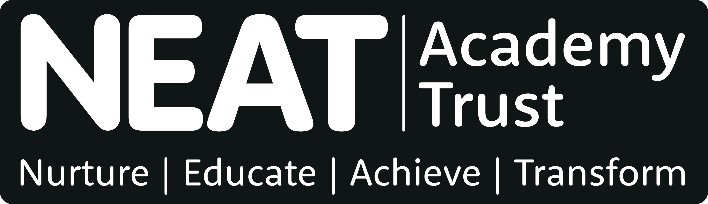 Equalities Monitoring FormWe aim to have a workforce that reflects the communities we serve.  To measure our performance in meeting this aim, we collect information from people applying for jobs.  We separate this form from the rest of your application. The information you give is confidential and will not be seen by anyone involved in the recruitment process. It will not affect our decision on your application.We publish a Privacy Notice for job applicants that explains the personal data we collect and how and why we process it.  This can be viewed on the NEAT website at: https://www.neat.org.uk/policies-documents/ Please provide details about yourself by ticking the relevant boxes.GenderAre you:	male?               female?    DisabilityThe Equalities Act 2010 defines a disability as ‘a physical or mental impairment which has a substantial and long-term adverse effect on the person’s ability to carry out normal day-to-day activities’.Do you consider you have a disability under this definition?	 	Yes		No     As part of our Guaranteed Interview Scheme, we interview all applicants who declare they have a disability who meet the essential criteria for a job vacancy.Are you responsible for caring for anyone?I am not responsible for caring for anyone.	I care for children or a child.			I care for another relative.				I care for someone else (please say who)	Your date of birthHow would you describe your ethnic background?White:							Black or black British:		British			 					African				Gypsy or Irish Traveller					Caribbean				Irish								Any other Black background        Roma												Any other White background	     								Asian or Asian British:					Mixed or Multiple:	Bangladeshi							White and Asian			Chinese							White and Black African		Indian								White and Black Caribbean	Pakistani							Any other mixed background       Any other Asian background	     										Other ethnic group	Arab					Other (please say which)		     Relationship status Divorced/dissolved civil partnership			Single				Married/in a civil partnership				Cohabiting			Widow/widower						Prefer not so say		How would you describe your sexual orientation?Heterosexual/straight					Bi-sexual			A gay man							A gay woman/lesbian	Prefer not to say			 			Other (please say which)	     How would you describe your religion or belief?Buddhist							Christian		Hindu								Jewish		Muslim							Sikh 			No religion							Prefer not to say	Other (please say which)	     	Where did you find out about this vacancy?North East Jobs website					Schools North East website	Times Educational Supplement website			School website			NEAT website						Word of mouth			Other (please say where)	     		Name:      Name:      Job you are applying for:      Date:      School(s)/NEAT Central Team:      School(s)/NEAT Central Team:      